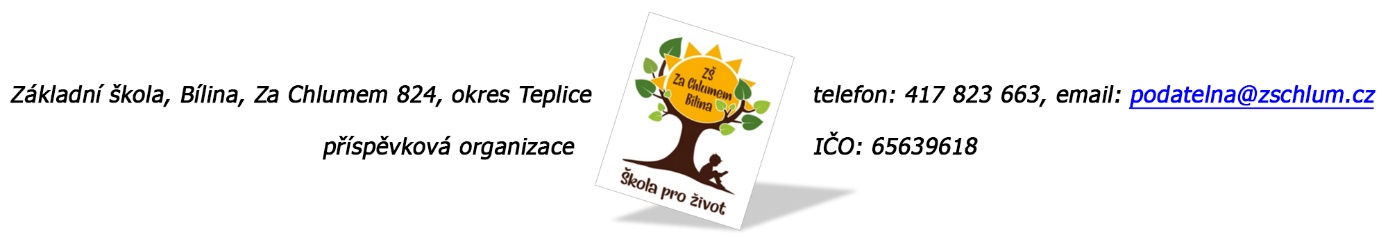 Tera.cz – CentrálaLidická tř. 1004/139370 07 České Budějovice                       Objednávka č. 198/2023Ředitelství školy objednává učební pomůcky z rozvojového programu „Nástroje pro oživení a odolnost“ z toho na účel Prevence digitální propasti ve výši 545.000,- Kč pod účelovým znakem 33088.Tato Objednávka/Smlouva bude v plném rozsahu uveřejněna v informačním systému registru smluv na Portále veřejné správy dle zákona č. 340/2016 Sb., o registru smluv, ve znění pozdějších přepisů. Uveřejnění této Objednávky/Smlouvy v registru smluv zajistí odběratel.Předpokládaná výše objednávky je 545.044,- Kč.AKCEPTACE  OBJEDNÁVKY (datum a podpis):   16. 5. 2023                        Děkujeme za kladné vyřízení objednávky                        Fakturu zasílejte na výše uvedenou adresu.V Bílině dne: 16. 5. 2023                                                          za ZŠ: Fojtíková Andrea                                                                                                                   ekonom školyBankovní spojení: ČS, a.s. Bílina                                 č.ú. 1060441339/0800                                 email: fojtikova@zschlum.cz                                 IČO: 65639618